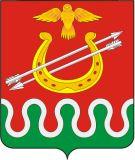 Администрации Боготольского районаКрасноярского краяПОСТАНОВЛЕНИЕг. Боготол« 30» июня 2017 г.								№ 313-пО внесении изменений в постановление администрации Боготольского района от 14.10.2013 № 781-п «Об утверждении муниципальной программы Боготольского района «Система социальной защиты населения Боготольского района »В соответствии со статьей 179 Бюджетного кодекса Российской Федерации, со статьей 18 Устава Боготольского района, постановлением администрации района от 05.08.2013 № 560-п «Об утверждении Порядка принятия решений о разработке муниципальных программ Боготольского района Красноярского края, их формировании и реализации»,   ПОСТАНОВЛЯЮ:1.Внести в постановление администрации Боготольского района от 14.10.2013 № 781-п «Об утверждении муниципальной программы Боготольского района «Система социальной защиты населения Боготольского района»  следующие изменения:1.1. Приложение 3 к муниципальной программе «Система социальной защиты населения Боготольского района» изложить в редакции согласно приложению № 1.2.Разместить на официальном сайте Боготольского района в сети Интернет www.bogotol-r.ru и опубликовать настоящее постановление в периодическом печатном издании «Официальный вестник Боготольского района».3.Контроль над исполнением постановления возложить на заместителя главы администрации района по социальным, организационным вопросам и общественно-политической работе Недосекина Г.А.4.Постановление вступает в силу с момента официального обнародования. Глава Боготольского района						А.В.БеловПриложение № 1к постановлению администрацииБоготольского районаот  30 .06.2017 № 313 -пПриложение № 3 к Муниципальной программе «Система социальной защиты населения администрации Боготольского района»Информация о сводных показателях муниципальных заданий на оказание (выполнение) муниципальных услуг (работ) районными муниципальными учреждениями по муниципальной программе Боготольского района Красноярского краяНачальник отдела                                                                                                                                                А.П. СнопковаНаименование муниципальной услуги (работы)Содержание муниципальной услуги (работы)Наименование и значение показателя объема муниципальной услуги (работы)Значение показателя объема услуги (работы) по годам реализации программыЗначение показателя объема услуги (работы) по годам реализации программыЗначение показателя объема услуги (работы) по годам реализации программыНаименование муниципальной услуги (работы)Содержание муниципальной услуги (работы)Наименование и значение показателя объема муниципальной услуги (работы)год 2017год 2018год 2019Предоставление социального обслуживания в стационарной форме включая оказание социально-бытовых услуг, социально-медицинских услуг, социально-психологических  услуг, социально-педагогических услуг, социально-трудовых услуг, социально-правовых услуг, услуг в целях повышения коммуникативного потенциала получателей социальных услуг, имеющих ограничения жизнедеятельности, в том числе детей-инвалидов (очно, услуга платная) Гражданин полностью утративший способность либо возможность осуществлять самообслуживание, самостоятельно передвигаться, обеспечивать основные жизненные потребности в силу заболевания, травмы, возраста или наличия инвалидностиЧисленность граждан, получивших социальные услуги (человек)131313Расходы районного бюджета (бюджета района) на оказание (выполнение) муниципальной услуги (работы), тыс. руб.3411,13411,13411,1Предоставление социального обслуживания в стационарной форме включая оказание социально-бытовых услуг, социально-медицинских услуг, социально-психологических услуг, социально-педагогических услуг, социально-трудовых услуг, социально-правовых услуг, услуг в целях повышения коммуникативного потенциала получателей социальных услуг, имеющих ограничения жизнедеятельности, в том числе детей-инвалидов  (очно, услуга платная)Гражданин частично утративший способность либо возможности осуществлять самообслуживание, самостоятельно передвигаться, обеспечивать основные жизненные потребности в силу заболевания, травмы, возраста или наличия инвалидностиЧисленность граждан, получивших социальные услуги (человек)777Расходы районного бюджета (бюджета района) на оказание (выполнение) муниципальной услуги (работы), тыс. руб.1856,51856,51856,5Предоставление социального обслуживания в полустационарной форме включая оказание социально-бытовых услуг, социально-медицинских услуг, социально-психологических услуг, социально-педагогических услуг, социально-трудовых услуг, социально-правовых услуг, услуг в целях повышения коммуникативного потенциала получателей социальных услуг, имеющих ограничения жизнедеятельности, в том числе детей-инвалидов, срочных социальных услуг (очно, услуга бесплатная) Гражданин при наличии иных обстоятельств, которые нормативными правовыми актами субъектов Российской Федерации признаны ухудшающими или способны ухудшить условия его жизнедеятельности Численность граждан, получивших социальные услуги (человек)272727Расходы районного бюджета (бюджета района) на оказание (выполнение) муниципальной услуги (работы), тыс. руб.595,6595,6595,6Предоставление социального обслуживания в полустационарной форме включая оказание социально-бытовых услуг, социально-медицинских услуг, социально-психологических услуг, социально-педагогических услуг, социально-трудовых услуг, социально-правовых услуг, услуг в целях повышения коммуникативного потенциала получателей социальных услуг, имеющих ограничения жизнедеятельности, в том числе детей-инвалидов, срочных социальных услуг (очно, услуга бесплатная)Гражданин при отсутствии работы и средств к существованиюЧисленность граждан, получивших социальные услуги (человек)706706706Расходы районного бюджета (бюджета района) на оказание (выполнение) муниципальной услуги (работы), тыс. руб.651,6651,6651,6Предоставление социального обслуживания в полустационарной форме включая оказание социально-бытовых услуг, социально-медицинских услуг, социально-психологических услуг, социально-педагогических услуг, социально-трудовых услуг, социально-правовых услуг, услуг в целях повышения коммуникативного потенциала получателей социальных услуг, имеющих ограничения жизнедеятельности, в том числе детей-инвалидов, срочных социальных услуг (очно, услуга бесплатная)Гражданин при наличии внутрисемейного конфликта, в том числе с лицами с наркотической или алкогольной зависимостью, лицами, имеющими пристрастие к азартным играм, лицами, страдающими психическими расстройствами, наличие насилия в семьеЧисленность граждан, получивших социальные услуги (человек)566566566Расходы районного бюджета (бюджета района) на оказание (выполнение) муниципальной услуги (работы), тыс. руб647,5647,5647,5Предоставление социального обслуживания в полустационарной форме включая оказание социально-бытовых услуг, социально-медицинских услуг, социально-психологических услуг, социально-педагогических услуг, социально-трудовых услуг, социально-правовых услуг, услуг в целях повышения коммуникативного потенциала получателей социальных услуг, имеющих ограничения жизнедеятельности, в том числе детей-инвалидов, срочных социальных услуг (очно, услуга бесплатная)Гражданин при наличии ребенка или детей (в том числе находящихся под опекой, попечительством), испытывающих трудности в социальной адаптацииЧисленность граждан, получивших социальные услуги (человек)666666Расходы районного бюджета (бюджета района) на оказание (выполнение) муниципальной услуги (работы), тыс. руб.635,3635,3635,3Предоставление социального обслуживания в полустационарной форме включая оказание социально-бытовых услуг, социально-медицинских услуг, социально-психологических услуг, социально-педагогических услуг, социально-трудовых услуг, социально-правовых услуг, услуг в целях повышения коммуникативного потенциала получателей социальных услуг, имеющих ограничения жизнедеятельности, в том числе детей-инвалидов, срочных социальных услуг (очно, услуга бесплатная)Гражданин при наличии в семье инвалида или инвалидов, в том числе ребенка-инвалида или детей-инвалидов, нуждающихся в постоянном постороннем уходеЧисленность граждан, получивших социальные услуги (человек)163163163Расходы районного бюджета (бюджета района) на оказание (выполнение) муниципальной услуги (работы), тыс. руб.642,1642,1642,1Предоставление социального обслуживания в полустационарной форме включая оказание социально-бытовых услуг, социально-медицинских услуг, социально-психологических услуг, социально-педагогических услуг, социально-трудовых услуг, социально-правовых услуг, услуг в целях повышения коммуникативного потенциала получателей социальных услуг, имеющих ограничения жизнедеятельности, в том числе детей-инвалидов, срочных социальных услуг (очно, услуга бесплатная)Гражданин частично утративший способность либо возможности осуществлять самообслуживание, самостоятельно передвигаться, обеспечивать основные жизненные потребности в силу заболевания, травмы, возраста или наличия инвалидностиЧисленность граждан, получивших социальные услуги (человек)250250250Расходы районного бюджета (бюджета района) на оказание (выполнение) муниципальной услуги (работы), тыс. руб.554,4554,4554,4Предоставление социального обслуживания в полустационарной форме включая оказание социально-бытовых услуг, социально-медицинских услуг, социально-психологических услуг, социально-педагогических услуг, социально-трудовых услуг, социально-правовых услуг, услуг в целях повышения коммуникативного потенциала получателей социальных услуг, имеющих ограничения жизнедеятельности, в том числе детей-инвалидов, срочных социальных услуг (очно, услуга бесплатная)Гражданин полностью утративший способность либо возможность осуществлять самообслуживание, самостоятельно передвигаться, обеспечивать основные жизненные потребности в силу заболевания, травмы, возраста или наличия инвалидностиЧисленность граждан, получивших социальные услуги (человек)101010Расходы районного бюджета (бюджета района) на оказание (выполнение) муниципальной услуги (работы), тыс. руб.542,8542,8542,8Предоставление социального обслуживания в полустационарной форме включая оказание социально-бытовых услуг, социально-медицинских услуг, социально-психологических услуг, социально-педагогических услуг, социально-трудовых услуг, социально-правовых услуг, услуг в целях повышения коммуникативного потенциала получателей социальных услуг, имеющих ограничения жизнедеятельности, в том числе детей-инвалидов, срочных социальных услуг (очно, услуга бесплатная)Гражданин при отсутствии определенного места жительства, в том числе у лица, не достигшего возраста двадцати трех лет и завершившего пребывание в организации для детей-сирот и детей, оставшихся без попечения родителейЧисленность граждан, получивших социальные услуги (человек)101010Расходы районного бюджета (бюджета района) на оказание (выполнение) муниципальной услуги (работы), тыс. руб.542,8542,8542,8Предоставление социального обслуживания в полустационарной форме включая оказание социально-бытовых услуг, социально-медицинских услуг, социально-психологических услуг, социально-педагогических услуг, социально-трудовых услуг, социально-правовых услуг, услуг в целях повышения коммуникативного потенциала получателей социальных услуг, имеющих ограничения жизнедеятельности, в том числе детей-инвалидов, срочных социальных услуг (очно, услуга  платная)Гражданин при наличии внутрисемейного конфликта, в том числе с лицами с наркотической или алкогольной зависимостью, лицами, имеющими пристрастие к азартным играм, лицами, страдающими психическими расстройствами, наличие насилия в семьеЧисленность граждан, получивших социальные услуги (человек)222Расходы районного бюджета (бюджета района) на оказание (выполнение) муниципальной услуги (работы), тыс. руб.454,8454,8454,8Предоставление социального обслуживания в форме социального обслуживания на дому включая оказание социально-бытовых услуг, социально-медицинских услуг, социально-психологических услуг, социально-педагогических услуг, социально-трудовых услуг, социально-правовых услуг, услуг в целях повышения коммуникативного потенциала получателей социальных услуг, имеющих ограничения жизнедеятельности, в том числе детей-инвалидов, срочных социальных услуг (очно, услуга бесплатная)Гражданин при наличии в семье инвалида или инвалидов, в том числе ребенка-инвалида или детей-инвалидов, нуждающихся в постоянном постороннем уходеЧисленность граждан, получивших социальные услуги (человек)111Расходы районного бюджета (бюджета района) на оказание (выполнение) муниципальной услуги (работы), тыс. руб.1169,71169,71169,7Предоставление социального обслуживания в форме социального обслуживания на дому включая оказание социально-бытовых услуг, социально-медицинских услуг, социально-психологических услуг, социально-педагогических услуг, социально-трудовых услуг, социально-правовых услуг, услуг в целях повышения коммуникативного потенциала получателей социальных услуг, имеющих ограничения жизнедеятельности, в том числе детей-инвалидов, срочных социальных услуг (очно, услуга бесплатная)Гражданин частично утративший способность либо возможности осуществлять самообслуживание, самостоятельно передвигаться, обеспечивать основные жизненные потребности в силу заболевания, травмы, возраста или наличия инвалидностиЧисленность граждан, получивших социальные услуги (человек)298298298Расходы районного бюджета (бюджета района) на оказание (выполнение) муниципальной услуги (работы), тыс. руб.13145,213145,213145,2Предоставление социального обслуживания в форме социального обслуживания на дому включая оказание социально-бытовых услуг, социально-медицинских услуг, социально-психологических услуг, социально-педагогических услуг, социально-трудовых услуг, социально-правовых услуг, услуг в целях повышения коммуникативного потенциала получателей социальных услуг, имеющих ограничения жизнедеятельности, в том числе детей-инвалидов, срочных социальных услуг (очно, услуга бесплатная)Гражданин полностью утративший способность либо возможность осуществлять самообслуживание, самостоятельно передвигаться, обеспечивать основные жизненные потребности в силу заболевания, травмы, возраста или наличия инвалидностиЧисленность граждан, получивших социальные услуги (человек)111Расходы районного бюджета (бюджета района) на оказание (выполнение) муниципальной услуги (работы), тыс. руб.1169,71169,71169,7Предоставление социального обслуживания в форме социального обслуживания на дому включая оказание социально-бытовых услуг, социально-медицинских услуг, социально-психологических услуг, социально-педагогических услуг, социально-трудовых услуг, социально-правовых услуг, услуг в целях повышения коммуникативного потенциала получателей социальных услуг, имеющих ограничения жизнедеятельности, в том числе детей-инвалидов, срочных социальных услуг (заочно, услуга бесплатная)Гражданин полностью утративший способность либо возможность осуществлять самообслуживание, самостоятельно передвигаться, обеспечивать основные жизненные потребности в силу заболевания, травмы, возраста или наличия инвалидностиЧисленность граждан, получивших социальные услуги (человек)222Расходы районного бюджета (бюджета района) на оказание (выполнение) муниципальной услуги (работы), тыс. руб.27,727,727,7Предоставление социального обслуживания в форме социального обслуживания на дому включая оказание социально-бытовых услуг, социально-медицинских услуг, социально-психологических услуг, социально-педагогических услуг, социально-трудовых услуг, социально-правовых услуг, услуг в целях повышения коммуникативного потенциала получателей социальных услуг, имеющих ограничения жизнедеятельности, в том числе детей-инвалидов, срочных социальных услуг (заочно, услуга бесплатная)Гражданин частично утративший способность либо возможности осуществлять самообслуживание, самостоятельно передвигаться, обеспечивать основные жизненные потребности в силу заболевания, травмы, возраста или наличия инвалидностиЧисленность граждан, получивших социальные услуги (человек)222Расходы районного бюджета (бюджета района) на оказание (выполнение) муниципальной услуги (работы), тыс. руб.27,827,827,8Предоставление социального обслуживания в форме социального обслуживания на дому включая оказание социально-бытовых услуг, социально-медицинских услуг, социально-психологических услуг, социально-педагогических услуг, социально-трудовых услуг, социально-правовых услуг, услуг в целях повышения коммуникативного потенциала получателей социальных услуг, имеющих ограничения жизнедеятельности, в том числе детей-инвалидов, срочных социальных услуг (заочно, услуга бесплатная)Гражданин при отсутствии возможности обеспечения ухода (в том числе временного) за инвалидом, ребенком, детьми, а также отсутствие попечения над нимиЧисленность граждан, получивших социальные услуги (человек)222Расходы районного бюджета (бюджета района) на оказание (выполнение) муниципальной услуги (работы), тыс. руб.27,827,827,8Предоставление социального обслуживания в форме социального обслуживания на дому включая оказание социально-бытовых услуг, социально-медицинских услуг, социально-психологических услуг, социально-педагогических услуг, социально-трудовых услуг, социально-правовых услуг, услуг в целях повышения коммуникативного потенциала получателей социальных услуг, имеющих ограничения жизнедеятельности, в том числе детей-инвалидов, срочных социальных услуг (заочно, услуга бесплатная)Гражданин при отсутствии определенного места жительства, в том числе у лица, не достигшего возраста двадцати трех лет и завершившего пребывание в организации для детей-сирот и детей, оставшихся без попечения родителейЧисленность граждан, получивших социальные услуги (человек)333Расходы районного бюджета (бюджета района) на оказание (выполнение) муниципальной услуги (работы), тыс. руб.30,530,530,5Предоставление социального обслуживания в форме социального обслуживания на дому включая оказание социально-бытовых услуг, социально-медицинских услуг, социально-психологических услуг, социально-педагогических услуг, социально-трудовых услуг, социально-правовых услуг, услуг в целях повышения коммуникативного потенциала получателей социальных услуг, имеющих ограничения жизнедеятельности, в том числе детей-инвалидов, срочных социальных услуг (заочно, услуга бесплатная)Гражданин при наличии в семье инвалида или инвалидов, в том числе ребенка-инвалида или детей-инвалидов, нуждающихся в постоянном постороннем уходеЧисленность граждан, получивших социальные услуги (человек)222Расходы районного бюджета (бюджета района) на оказание (выполнение) муниципальной услуги (работы), тыс. руб.27,827,827,8Предоставление социального обслуживания в форме социального обслуживания на дому включая оказание социально-бытовых услуг, социально-медицинских услуг, социально-психологических услуг, социально-педагогических услуг, социально-трудовых услуг, социально-правовых услуг, услуг в целях повышения коммуникативного потенциала получателей социальных услуг, имеющих ограничения жизнедеятельности, в том числе детей-инвалидов, срочных социальных услуг (заочно, услуга бесплатная)Гражданин при наличии ребенка или детей (в том числе находящихся под опекой, попечительством), испытывающих трудности в социальной адаптацииЧисленность граждан, получивших социальные услуги (человек)222Расходы районного бюджета (бюджета района) на оказание (выполнение) муниципальной услуги (работы), тыс. руб.27,827,827,8Предоставление социального обслуживания в форме социального обслуживания на дому включая оказание социально-бытовых услуг, социально-медицинских услуг, социально-психологических услуг, социально-педагогических услуг, социально-трудовых услуг, социально-правовых услуг, услуг в целях повышения коммуникативного потенциала получателей социальных услуг, имеющих ограничения жизнедеятельности, в том числе детей-инвалидов, срочных социальных услуг (заочно, услуга бесплатная)Гражданин при наличии внутрисемейного конфликта, в том числе с лицами с наркотической или алкогольной зависимостью, лицами, имеющими пристрастие к азартным играм, лицами, страдающими психическими расстройствами, наличие насилия в семьеЧисленность граждан, получивших социальные услуги (человек)333Расходы районного бюджета (бюджета района) на оказание (выполнение) муниципальной услуги (работы), тыс. руб.30,530,530,5Предоставление социального обслуживания в форме социального обслуживания на дому включая оказание социально-бытовых услуг, социально-медицинских услуг, социально-психологических услуг, социально-педагогических услуг, социально-трудовых услуг, социально-правовых услуг, услуг в целях повышения коммуникативного потенциала получателей социальных услуг, имеющих ограничения жизнедеятельности, в том числе детей-инвалидов, срочных социальных услуг (заочно, услуга бесплатная)Граждане при отсутствии работы и средств к существованиюЧисленность граждан, получивших социальные услуги (человек)222Расходы районного бюджета (бюджета района) на оказание (выполнение) муниципальной услуги (работы), тыс. руб27,827,827,8Предоставление социального обслуживания в форме социального обслуживания на дому включая оказание социально-бытовых услуг, социально-медицинских услуг, социально-психологических услуг, социально-педагогических услуг, социально-трудовых услуг, социально-правовых услуг, услуг в целях повышения коммуникативного потенциала получателей социальных услуг, имеющих ограничения жизнедеятельности, в том числе детей-инвалидов, срочных социальных услуг (заочно, услуга бесплатная)Гражданин при наличии иных обстоятельств, которые нормативными правовыми актами субъектов Российской Федерации признаны ухудшающими или способны ухудшить условия его жизнедеятельностиЧисленность граждан, получивших социальные услуги (человек)222Расходы районного бюджета (бюджета района) на оказание (выполнение) муниципальной услуги (работы), тыс. руб.27,827,827,8Предоставление социального обслуживания в форме социального обслуживания на дому включая оказание социально-бытовых услуг, социально-медицинских услуг, социально-психологических услуг, социально-педагогических услуг, социально-трудовых услуг, социально-правовых услуг, услуг в целях повышения коммуникативного потенциала получателей социальных услуг, имеющих ограничения жизнедеятельности, в том числе детей-инвалидов, срочных социальных услуг (очно, услуга платная)Гражданин при наличии иных обстоятельств, которые нормативными правовыми актами субъектов Российской Федерации признаны ухудшающими или способны ухудшить условия его жизнедеятельностиЧисленность граждан, получивших социальные услуги (человек)111Расходы районного бюджета (бюджета района) на оказание (выполнение) муниципальной услуги (работы), тыс. руб.1169,71169,71169,7Предоставление социального обслуживания в форме социального обслуживания на дому включая оказание социально-бытовых услуг, социально-медицинских услуг, социально-психологических услуг, социально-педагогических услуг, социально-трудовых услуг, социально-правовых услуг, услуг в целях повышения коммуникативного потенциала получателей социальных услуг, имеющих ограничения жизнедеятельности, в том числе детей-инвалидов, срочных социальных услуг (очно, услуга бесплатная)Гражданин при наличии иных обстоятельств, которые нормативными правовыми актами субъектов Российской Федерации признаны ухудшающими или способны ухудшить условия его жизнедеятельностиЧисленность граждан, получивших социальные услуги (человек)111Расходы районного бюджета (бюджета района) на оказание (выполнение) муниципальной услуги (работы), тыс. руб.1169,71169,71169,7Предоставление социального обслуживания в форме социального обслуживания на дому включая оказание социально-бытовых услуг, социально-медицинских услуг, социально-психологических услуг, социально-педагогических услуг, социально-трудовых услуг, социально-правовых услуг, услуг в целях повышения коммуникативного потенциала получателей социальных услуг, имеющих ограничения жизнедеятельности, в том числе детей-инвалидов, срочных социальных услуг (очно, услуга платная)Гражданин частично утративший способность либо возможности осуществлять самообслуживание, самостоятельно передвигаться, обеспечивать основные жизненные потребности в силу заболевания, травмы, возраста или наличия инвалидностиЧисленность граждан, получивших социальные услуги (человек)494949Расходы районного бюджета (бюджета района) на оказание (выполнение) муниципальной услуги (работы), тыс. руб.1778,11778,11778,1Расходы районного бюджета (бюджета района) на оказание (выполнение) муниципальной услуги (работы), тыс. руб.30392,130392,130392,1